Številka: 52-10/2020Datum: 27. februar 2020Vabilo na vmesno predstavitev rezultatov projekta Strokovni center za celostno podporo otrokom in mladostnikom z okvaro vida ter otrokom in mladostnikom s primanjkljaji na posameznih področjih učenja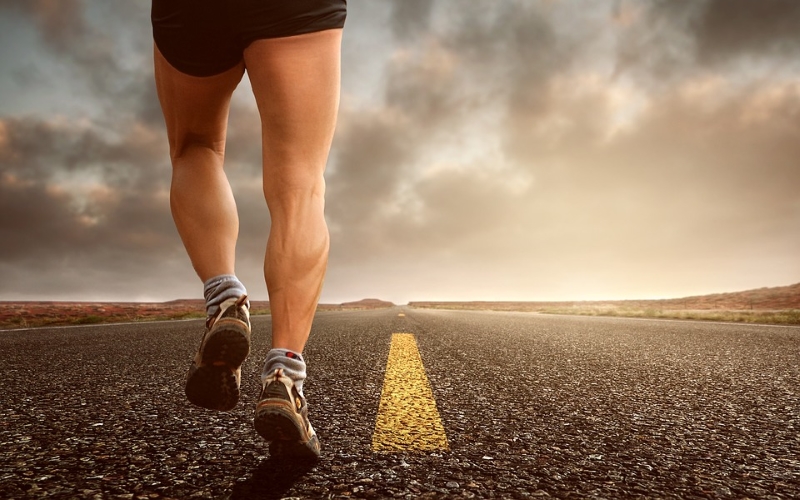 Opis fotografije: Tekač v kratkih hlačah teče po asfaltni cesti. Levo in desno ravnina in pesek. Vir fotografije: https://www.t3tech.si/trendi/novica/tako-blizu-in-tako-dalec, 27. 02. 2020Vljudno vabljeni na vmesno predstavitev rezultatov projekta z naslovom Strokovni center za celostno podporo otrokom in mladostnikom z okvaro vida ter otrokom in mladostnikom s primanjkljaji na posameznih področjih učenja v Center IRIS, na Langusovo ulico 8, Ljubljana, v četrtek, 19. marca 2020 ob 16.00. Predstavitev bo potekala v zbornici Centra IRIS.Prijave sprejemamo na mail: nina.celesnik@center-iris.si, najkasneje do petka, 13. marca 2020. V primeru premajhnega števila prijavljenih, predstavitev odpade, o čemer vas obvestimo vsaj 3 dni prej.Spremljajte nas tudi na spletni strani www.strokovnicenter.splet.arnes.si in/ali se naročite na e‐novice Centra IRIS (www.center‐iris.si ).  Lepo vas pozdravljamo in upamo, da se vidimo v čim večjem številu.Mag. Nina Čelešnik Kozamernik,					Katjuša Koprivnikar,                                                   koordinatorica projekta						ravnateljica                                                                                 Žig